SUPPLEMENTARY FIGURES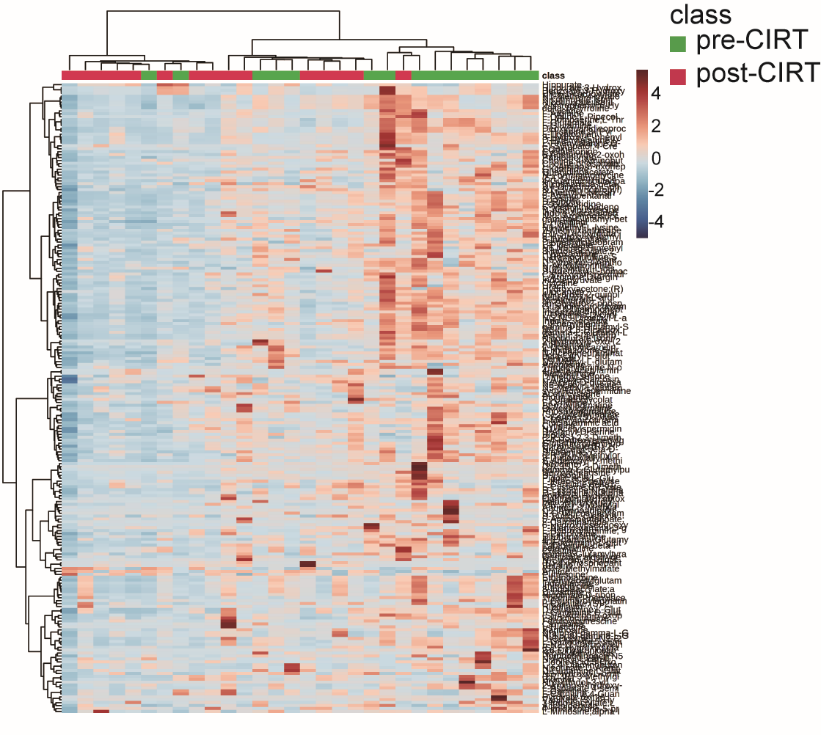 Supplementary figure 1Hierarchical clustering analysis of all samples. Pre-CIRT is green (n=15) and post-CIRT is red (n=15)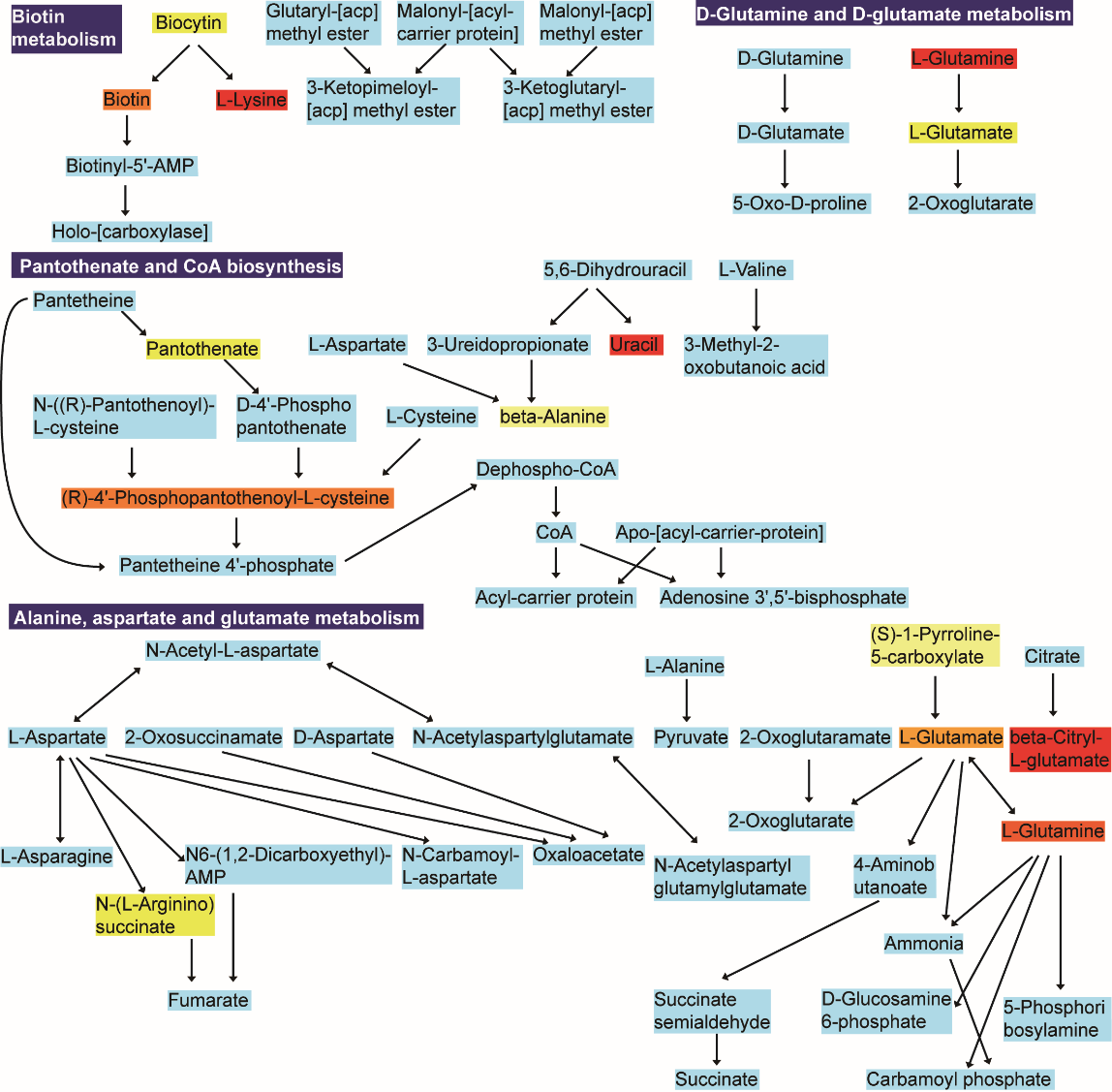 Supplementary figure 2Identified compound within the pathway of biotin metabolism, D-Glutamine and D-glutamate metabolism, pantothenate and CoA biosynthesis, alanine, aspartate and glutamate metabolism. Light blue means those metabolites are not in our data and are used as background for enrichment analysis; other colors (varying from yellow to red) means the metabolites are in the data with different levels of significance.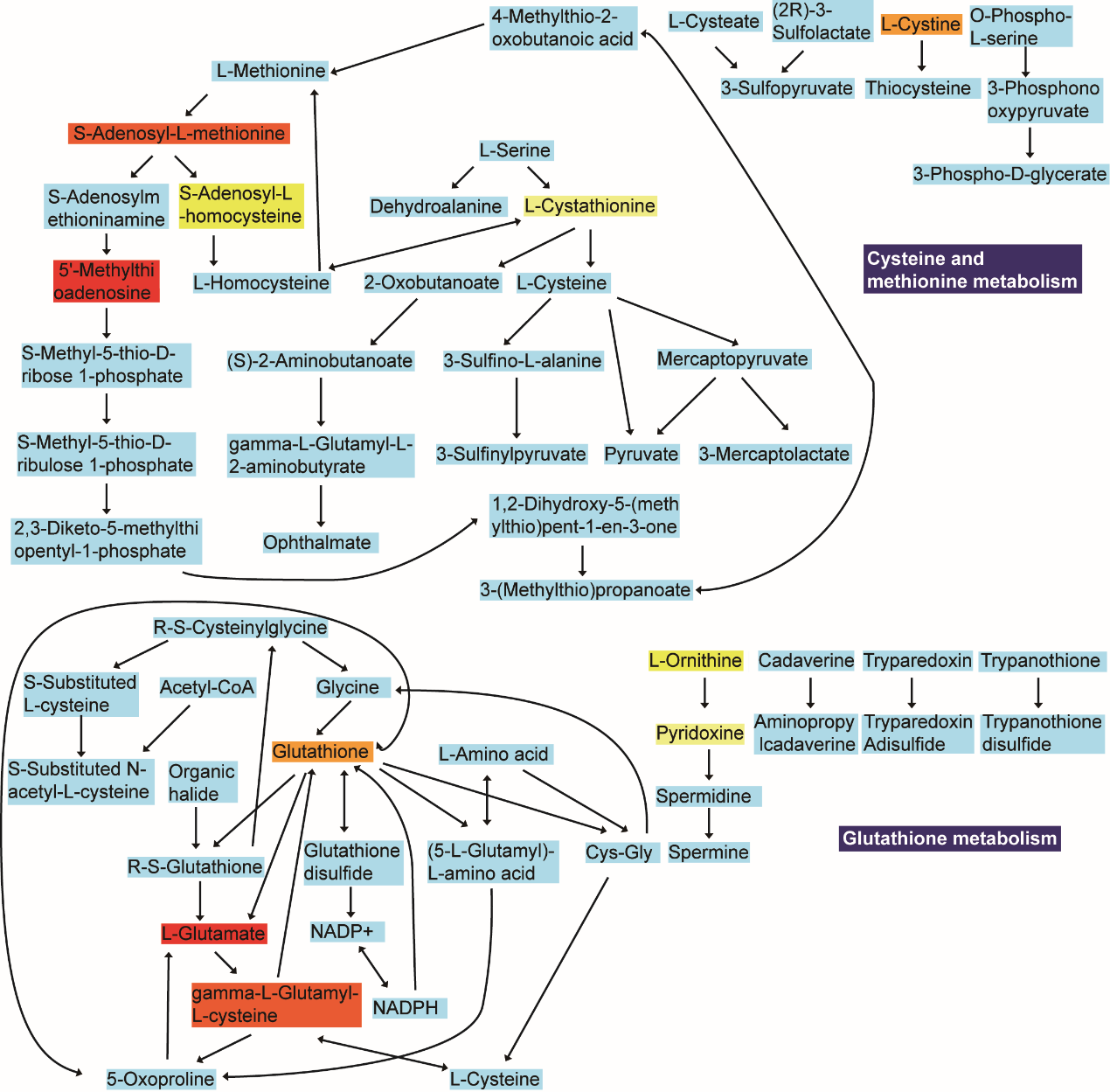 Supplementary figure 3Identified compound within the pathway of glutathione metabolism, cysteine and methionine metabolism. Light blue means those metabolites are not in our data and are used as background for enrichment analysis; other colors (varying from yellow to red) means the metabolites are in the data with different levels of significance.